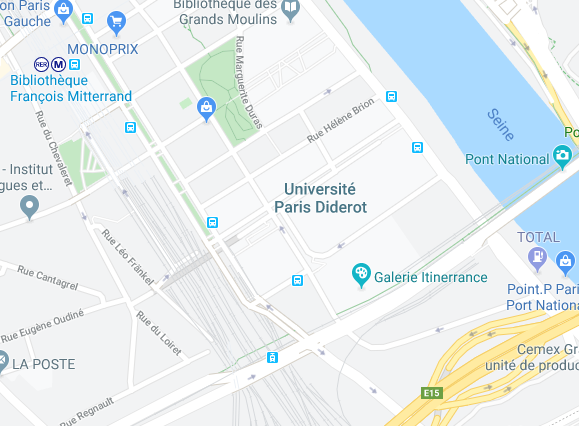 Amphithéâtre Pierre Gilles de GennesMetro ligne 14Tram Avenue de France100 mètres